Проект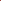  «Разноцветные гномики» для детей второй младшей группы «Лучики»Руководители проекта: воспитатели Кубышкина О. В., Шумакова Е.Б  Цель проекта:направленное развитие ощущений и восприятие цвета у детей.Задачи проекта:Закреплять знания цветового спектра у детей.Упражнять в умении рассказать о цвете. Развивать воображение, умения видеть характерные признаки предметов, цветовое восприятие, внимание, наблюдательность, расширять знания о материалах, их которых состоят предметыУстановление контакта между педагогами , родителями, детьми; Улучшение детско-родительских отношений через совместную деятельность. Актуальность проблемы. Воспитание сенсорной культуры в современной практике дошкольного образования неоспорима. Она определется значимостью сенсорного развития для интеллектуального, физического, эстетического воспитания ребёнка-дошкольника. Проведённый мониторинг по развитию сенсорных способностей в нашей группе показал недостаточный уровень сенсорного развития.В результате проведённого исследования возникла необходимость в разработке и реализации проекта направленного на повышение сенсорной культуры детей.Проблема состоит в том,что, несмотря на наличие в нашей современной жизни всех условий для усвоения сенсорных эталонов детьми, самостоятельно они не научатся использовать их в качестве «единиц измерения» при оценке свойств веществ.А если усвоение происходит стихийно, без разумного педагогического руководства взрослых, оно нередко оказывается поверхностным, неполноценнымДля усвоения сенсорных эталонов решили использовать дидактические игры, направленные на сенсорное развитие детей, (в частности, на развитие чувства цвета) обладающие большими возможностями, так как они знакомят детей с качествами и свойствами предметов, в данном случае с цветом. В процессе разнообразных дидактических игр дети смогут выделять цвет предметов, называть оттенки и цвета, сравнивать предметы по цвету, группировать их по сходству в цвете. Все эти действия разовьют и закрепят знания и представления детей о цвете, будут способствуют формированию чувства цвета. Дидактические игры, предшествующие изобразительной деятельности, подготовят детей к более свободному и точному отражению цветов и оттенков в рисовании, аппликации.Дети оперируют имеющими знаниями о цвете, которые в ходе игры усваиваются, систематизируются, обогащаются. С помощью игры ребёнок получает новые знания о том или ином цвете. В то же время в процессе игры у детей активизируется цветовой словарь детей.Участники проекта: Дети, родители, воспитатели,Вид проекта:По характеру деятельности -обучающий. По количеству участников - групповой Предполагаемый результат:Обогатится предметно-развивающей среды в группе в соответствии с требованиями ФГОС ДО.для детей - по активизируется речевая активность и словарь детей в дидактической игре,получать и закрепят на практике знания о цветовом спектре, будут различать цвета, сопоставлять их с предметами. Развивать воображение, умения видеть характерные признаки предметов. 
для педагогов - продолжиться освоение метода проектирования – метод организации насыщенной детской деятельности, который дает возможность расширять образовательное пространство, придать ему новые формы, эффективно развивать творческое и познавательное мышление дошкольников. 
 для родителей-  коллективная работа детей и родителей по продуктивной деятельности  (конкурс рисунков, изготовление «сердечек-валентинок» подготовка к проведению развлечения)позволит, применяя фантазию и творчество и  находя свои варианты решений в ходе непосредственного общения и активного взаимодействия взрослых и детей, повысится интерес к сотрудничеству с детским садом.Обеспечение проектной деятельности:Дидактические игры.Художественная литература. Бумага для рисования.Раскраски. Цветные карандаши, краски, гуашь, кисточки.ИгрушкиПлан реализации проектаПроект включает в себя 3 этапа: подготовительный, основной, заключительный.Этапы работы над проектом:Подготовительный этапОпределение темы проекта. Формулировка цели и определение задач. Подбор материалов по теме проекта. Составление плана основного этапа проекта. Основной этап: «Социально-коммуникативное развитие»  дидактическая игра «Из чего сделаны предметы», «Цветные чашечки и блюдца», «Посади бабочку на цветок», «Привяжи к шарикам ниточки», «Соберём мячики по цветам», «Сложи картинку»;«Познавательное развитие» Дидактические игры:«Давайте познакомимся – Я Красный (Оранжевый, Желтый, Зеленый, Голубой, Синий)»; «Разноцветная дорожка»; Лото «Цвет и форма»; «Собери картинку»; «Окраска воды»; «Я найду цвета везде»; «Радуга»; «Сложи узор». «Цветные картинки»; «Найди свой домик»; «Разноцветные мячики»; игра на внимание «Цвета»; «Найди свою пару», «Краски», игра с мячом «Назови цвет», «Пройди по голубой дорожке, найдешь синие сапожки», «Найди красные ягоды», «Найди желтые и оранжевые фрукты», игра на определение относительных прилагательных «Загадочные предметы»; «Чего не бывает»; игра с разноцветным мячом «Съедобное - несъедобное», «Светофор». «Речевое развитие» Чтение художественной литературы «Разноцветные сказки», стихи о радуге, загадки о радуге, цветные загадки, В. Сутеев «Петух и краски»,  М. Пляцковский «Разноцветные зверята», С. Галс «Сказка о зеленом цвете», зеленые стихи: М. Янушкевич «Зеленая травка, зеленый листок…», С. Черный «Зеленеют все опушки…», Ш. Перро «Красная шапочка», С. Я. Маршак «Разноцветная книга», потешки «Радуга-дуга не давай дождя…», «Дождик, дождик веселей…», Сказка в картинках «Синий гном». «Художественно-эстетическое развитие» Рисование красной гуашью «Клубника и малинка» Лепка из пластилина «Ёлочки в лесу» (пластилинография).Нетрадиционные приёмы рисования(отпечаток ладони) «Осьминожки в синем море» Аппликация (коллективная) «Цыплята на лугу». дидактическая игра «Давайте познакомимся – (Я Красный, Розовый Желтый, Зеленый, Голубой, Синий,)», «Цветные ленточки», «Весёлые бусины». Рассматривание иллюстраций  «Какого цвета?»,  «Какой твой цвет» ОО «Физическое развитие».Подвижные игры «Разноцветные мячики».  «Наседка и цыплята», «Цыплята и сердитый петушок», «Самолёты», «По малину в сад пойду». «Собери игрушки по цветам», «Зайчики и лиса» «Лохматый пес», «Цветик - семицветик», «Прыжки из обруча в обруч», «Найди свой цвет», «Цветные автомобили»Заключительный этап Конкурс-выставка поделок.Составление портфолио проекта Работа с родителямиКонсультация на тему «Изучение цветов с детьми 3-4 лет». Конкурс-выставка поделок в технике коллажа, оригами, аппликации из различных материалов. Оформление материала в родительском уголке. Памятка для родителей по сенсорному воспитанию ребенка в семье.Формы реализации.
Беседы с детьми по теме.
Организация тематических центров по проекту; 
Игровая деятельность; 
Выполнение работ по изобразительной деятельности; 
Чтение, прослушивание и просмотр сказок.
Совместная деятельность по конструированию.
Организация подвижных игр. 
Реализация проекта «Разноцветные гномики» Понедельник – красный цвет.
Вторник – зеленый цвет. 
Среда – синий цвет. 
Четверг – желтый цвет.
Пятница – разноцветный день.Понедельник-  день красного гномика. (Красный цвет)Занятие по развитию речи «В гостях у гномов».Рассказывание «разноцветных» сказок; «Путешествие в красную сказку». Чтение стихов с упоминанием цвета; Рисование красной гуашью «Клубника и малинка»Дидактические игры «Цветные чашечки и блюдца», «Посади бабочку на цветок», «Повяжи платочки матрёшкам», «Соберём мячики по цветам», «Сложи картинку»; «Цветное лото», «Цвет-подбери карандаш», Подвижные игры «Наседка и цыплята», «Цыплята и сердитый петушок», «Самолёты», «По малину в сад пойду». Вторник- день зелёного гнома. (Зелёный цвет)Рассказывание «разноцветных» сказок: «Путешествие в зелёную сказку».Чтение стихов с упоминанием цвета; Лепка из пластилина «Ёлочки в лесу» (пластилинография)Дидактические игры «Подбери по цвету посуду», «Посади бабочку на цветок», «Привяжи к шарикам ниточки», «Соберём мячики по цветам», Подвижные игры «Наседка и цыплята», «Самолёты», «По малину в сад пойду» Домашнее задание: Принести поделку с использованием зелёного цвета.Среда - день синего гнома. (Синий цвет)Рассказывание «разноцветных» сказок: «Путешествие в синюю сказку». Мультфильм «Осьминожки». Нетрадиционные приёмы рисования (отпечаток ладони, ватные палочки) «Осьминожки в синем море»Чтение стихов с упоминанием цвета;Дидактические игры «Подбери по цвету посуду», «Посади бабочку на цветок», «Привяжи к шарикам ниточки», «Соберём мячики по цветам», «Сложи картинку»; Подвижные игры, «Самолёты»Четверг- день жёлтого (оранжевого) гномика. (Желтый, цвет)Рассказывание «разноцветных» сказок; «Путешествие в желтую сказку».Чтение стихов с упоминанием цвета;Дидактические игры «Подбери по цвету посуду», «Посади бабочку на цветок», «Привяжи к шарикам ниточки», «Соберём мячики по цветам», «Сложи картинку»;Аппликация (коллективная) «Цыплята на лугу».Подвижные игры «Лохматый пёс», «Зайчики и лиса», «По малину в сад пойду». Разноцветный день -пятница Занятия по формированию элементарных математических представлений   «Домики для гномиков»(цвет и форма).Заключительный этапКонкурс-выставка поделок в технике коллажа, оригами, аппликации из различных материалов.Отчёт по проектной деятельности:- В процессе разнообразных дидактических игр дети закрепляли умение выделять цвет предметов и группировать их по сходству в цвете.- Проект дал большой толчок для развития детского творчества и воображения, повысился уровень связной речи.- Возросла детская симпатия, сплотился коллектив группы.- Дети получили психологическую разгрузку, снятие эмоционального напряжения.- Родители были вовлечены в педагогический процесс, повысилась заинтересованность в сотрудничестве с ДОУ.В заключении хочется отметить, что все поставленные задачи успешно решены, дети и родители приняли активное участие в реализации проекта. Результат достигнут.Список литературыПод ред. А.А. Столяра Давай поиграем. М.: Просвещение, 1991.Калинина Т.В. Первые успехи в рисовании. Цветы и Травы. – СПб.: речь, образовательные проекты; М.: Сфера, 2009. – 64с.Нищева Н.В. Разноцветные сказки: Цикл занятий по развитию речи, формирование цветовосприятия и цветоразличения у детей дошкольного возраста: Уч. методическое пособие конспект – 48 с.Полезные задания для детей 3-4 лет.Информационная карта проектаПлан реализации проектаАнализ результатов проектаМетодические продуты проекта:1.2.3….Название проекта«Разноцветная неделя»ГруппаВторая младшаяУчебный год2020Руководители проектаКубышкина О.В. Шумакова Е.Б.Цель проекта Направленное развитие ощущений и восприятия цвета у детей.Задачи проектаЗакреплять знания цветового спектра у детей.Упражнять в умении рассказать о цвете. Развивать воображение, умения видеть характерные признаки предметов, цветовое восприятие, внимание, наблюдательность, расширять знания о материалах, их которых состоят предметыУстановление контакта между педагогами , родителями, детьми; Улучшение детско-родительских отношений через совместную деятельность.Актуальность проектаВоспитание сенсорной культуры в современной практике дошкольного образования неоспорима. Она определется значимостью сенсорного развития для интеллектуального, физического, эстетического воспитания ребёнка-дошкольника. Проведённый мониторинг по развитию сенсорных способностей в нашей группе показал недостаточный уровень сенсорного развития.В результате проведённого исследования возникла необходимость в разработке и реализации проекта направленного на повышение сенсорной культуры детей.Проблема состоит в том,что, несмотря на наличие в нашей современной жизни всех условий для усвоения сенсорных эталонов детьми, самостоятельно они не научатся использовать их в качестве «единиц измерения» при оценке свойств веществ.А если усвоение происходит стихийно, без разумного педагогического руководства взрослых, оно нередко оказывается поверхностным, неполноценнымДля усвоения сенсорных эталонов решили использовать дидактические игры, направленные на сенсорное развитие детей, (в частности, на развитие чувства цвета) обладающие большими возможностями,так как они знакомят детей с качествами и свойствами предметов, в данном случае с цветом. В процессе разнообразных дидактических игр дети смогут выделять цвет предметов, называть оттенки и цвета, сравнивать предметы по цвету, группировать их по сходству в цвете. Все эти действия разовьют и закрепят знания и представления детей о цвете, будут способствуют формированию чувства цвета. Дидактические игры, предшествующие изобразительной деятельности, подготовят детей к более свободному и точному отражению цветов и оттенков в рисовании, аппликации.Дети оперируют имеющими знаниями о цвете, которые в ходе игры усваиваются, систематизируются, обогащаются. С помощью игры ребёнок получает новые знания о том или ином цвете. В то же время в процессе игры у детей активизируется цветовой словарь детей.Аннотация проектаАннотация проектаПо продолжительностикраткосрочный (несколько занятий, 1 неделя)Участники проектаВоспитанникиПедагогиРодителиВид проектаПо характеру деятельности: смешанныйПо количеству участников: групповойПо характеру участия ребенка в проекте:участник от зарождения идеи до получения результата.Образовательные областиСоциально-коммуникативное развитие. познавательное развитие, речевое развитие, художественно-эстетическое развитие, физическое развитие. ИтогАдресация проектаДети, родители.Предполагаемые результатыПредполагаемые результатыРезультат деятельности детей получат и закрепят на практике знания о цветовом спектре, будут различать цвета, сопоставлять их с предметами. Развьётся воображение, умение видеть характерные признаки предметов. Результат деятельности педагогов продолжить освоение метода проектирования – метод организации насыщенной детской деятельности, который дает возможность расширять образовательное пространство, придать ему новые формы, эффективно развивать творческое и познавательное мышление дошкольников. 
Результат деятельности родителей  коллективная работа детей и родителей по продуктивной деятельности ( конкурс рисунков, изготовление «сердечек-валентинок» подготовка к проведению развлечения)позволит, применяя фантазию и творчество и  находя свои варианты решений в ходе непосредственного общения и активного взаимодействия взрослых и детей, повысится интерес к сотрудничеству с детским садом.Результат деятельности социумаРазвивающая средаПополнился центр творчества и продуктивной деятельности: ватные палочки и диски,  губки, штампики, трафареты, раскраски.Образовательный результатОбразовательный результатСоциально-коммуникативное развитиеПознавательное развитиеПовысилась познавательная активность детей в процессе рисования нетрадиционными техниками и материалами.Речевое развитиеХудожественно-эстетическое развитиеФизическое развитиеСрокиВид деятельностиСодержание деятельностиУчастники1 этап - Подготовительный1 этап - Подготовительный1 этап - Подготовительный1 этап - Подготовительный2 этап – Проектировочный2 этап – Проектировочный2 этап – Проектировочный2 этап – Проектировочный3 этап - Практический3 этап - Практический3 этап - Практический3 этап - Практический4 этап - Заключительный4 этап - Заключительный4 этап - Заключительный4 этап - ЗаключительныйКоличественный анализКоличественный анализКачественный анализ